THÔNG BÁODanh mục sách giáo khoa lớp 4 sử dụng từ năm học 2023-2024Tại trường tiểu học Nghĩa Dân. Căn cứ Quyết định số 1302/QĐ-UBND ngày 21/6/2023 của UBND tỉnh Hưng Yên về việc phê duyệt danh mục sách giáo khao lớp 4 sử dụng trong các cơ sở giáo dục phổ thông trên địa bàn tỉnh Hưng Yên;Căn cứ Biên bản họp ngày 22/6/2023 của Ban giám hiệu, các Tổ trưởng chuyên môn, giáo viên dạy lớp 4 và đại diện phụ huynh học sinh trường tiểu học Nghĩa Dân;Trường tiểu học Nghĩa Dân thông báo Danh mục sách giáo khoa lớp 4 sử dụng từ năm học 2023-2024 như sau:12 đầu sách / 12 môn họcTrường TH Nghĩa Dân Trân trọng thông báo./.PHÒNG GIÁO DỤC VÀ ĐÀO TẠOTRƯỜNG TIỂU HỌC NGHĨA DÂNSố:  41/TB-THNDCỘNG HÒA XÃ HỘI CHỦ NGHĨA VIỆT NAMĐộc lập – Tự do – Hạnh phúcNghĩa Dân, ngày 23 tháng 6 năm 2023TTTên sáchTác giảTổ chức, cá nhân1Tiếng Việt 4Tập 1: Bùi Mạnh Hùng (Tổng Chủ biên), Trần Thị Hiền Lương (Chủ biên), Lê Thị Lan Anh, Đỗ Hồng Dương, Nguyễn Lê Hằng, Trịnh Cẩm Lan.Nhà xuất bản Giáo dục Việt Nam1Tiếng Việt 4Tập 2: Bùi Mạnh Hùng (Tổng Chủ biên), Trần Thị Hiền Lương (Chủ biên), Vũ Thị Thanh Hương, Vũ Thị Lan, Trần Kim Phượng, Đặng Thị Hảo Tâm.Nhà xuất bản Giáo dục Việt Nam2Toán 4Hà Huy Khoái (Tổng Chủ biên), Lê Anh Vinh (Chủ biên), Nguyễn Áng, Vũ Văn Dương, Nguyễn Minh Hải, Hoàng Quế Hường, Bùi Bá Mạnh.Nhà xuất bản Giáo dục Việt Nam3Đạo đức 4Nguyễn Thị Mỹ Lộc (Tổng Chủ biên), Đỗ Tất Thiên (Chủ biên), Nguyễn Chung Hải, Nguyễn Thị Diễm My, Huỳnh Tông Quyền, Nguyễn Thị Hàn Thy.Nhà xuất bản Đại học Sư phạm Thành phố Hồ Chí Minh4Lịch sử và Địa lí 4Vũ Minh Giang (Tổng Chủ biên phần Lịch sử), Nghiêm Đình Vỳ (Tổng Chủ biên cấp Tiểu học phần Lịch sử), Nguyễn Thị Thu Thủy (Chủ biên phần Lịch sử), Đào Thị Hồng, Lê Thị Thu Hương, Đào Ngọc Hùng (Tổng Chủ biên phần Địa lí), Trần Thị Hà Giang (Chủ biên phần Địa lí), Đặng Tiên Dung, Đoàn Thị Thanh Phương.Nhà xuất bản Giáo dục Việt Nam5Khoa học 4Vũ Văn Hùng (Tổng Chủ biên kiêm Chủ biên), Phan Thanh Hà (đồng Chủ biên), Nguyễn Thị Thanh Chi, Ngô Diệu Nga, Đào Thị Sen, Triệu Anh Trung.Nhà xuất bản Giáo dục Việt Nam6Tin học 4Nguyễn Chí Công (Tổng Chủ biên), Hoàng Thị Mai (Chủ biên), Phan Anh, Nguyễn Thu Hiền, Nguyễn Bá Tuấn, Hà Đặng Cao Tùng.Nhà xuất bản Giáo dục Việt Nam7Công nghệ 4Lê Huy Hoàng (Tổng Chủ biên), Đặng Văn Nghĩa (Chủ biên), Đồng Huy Giới, Dương Giáng Thiên Hương, Bùi Thị Thu Hương, Nguyễn Bích Thảo.Nhà xuất bản Giáo dục Việt Nam8Giáo dục Thể chất 4Nguyễn Duy Quyết (Tổng Chủ biên), Nguyễn Hồng Dương (Chủ biên), Đỗ Mạnh Hưng, Vũ Văn Thịnh, Vũ Thị Hồng Thu, Vũ Thị Thư, Phạm Mai Vương.Nhà xuất bản Giáo dục Việt Nam9Âm nhạc 4Lê Anh Tuấn (Tổng Chủ biên kiêm Chủ biên), Tạ Hoàng Mai Anh, Nguyễn Thị Quỳnh Mai.Nhà xuất bản Đại học Sư phạm Thành phố Hồ Chí Minh10Mĩ thuật 4Đinh Gia Lê (Tổng Chủ biên), Trần Thị Biển, Đoàn Thị Mỹ Hương  (Đồng chủ biên), Phạm Duy Anh, Trần Thị Thu Trang.Nhà xuất bản Giáo dục Việt Nam11Hoạt động trải nghiệm 4Lưu Thu Thủy (Tổng Chủ biên), Nguyễn Thụy Anh (Chủ biên), Nguyễn Thị Thanh Bình, Bùi Thị Hương Liên, Trần Thị Tố Oanh.Nhà xuất bản Giáo dục Việt Nam12Tiếng Anh 4 (Global Success)Hoàng Văn Vân (Tổng Chủ biên), Nguyễn Quốc Tuấn (Chủ biên), Phan Hà, Đỗ Thị Ngọc Hiền, Đào Ngọc Lộc, Trần Hương Quỳnh, Nguyễn Minh Tuấn.Nhà xuất bản Giáo dục Việt NamNơi nhận:- CB,GV,NV trường;- HS, PHHS trường THND;- Website trường;- Lưu: VT.               HIỆU TRƯỞNG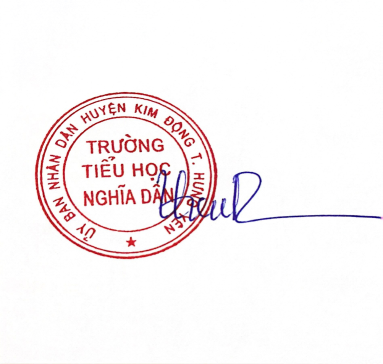 Lương Văn Hiếu 